ОБЩИЕ СВЕДЕНИЯ О ПРЕПОДАВАТЕЛЕ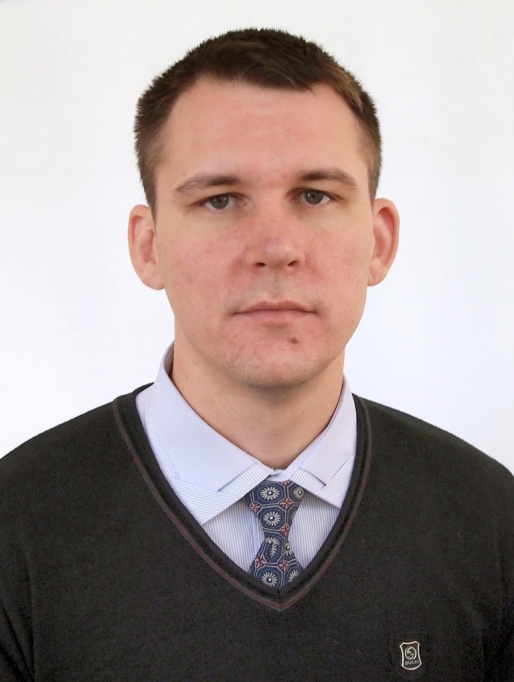 ФИО: Сулейманов Наиль Леватович.Должность: заведующий кафедрой теории и методики спортивных единоборств и тяжелой атлетики.Базовая специальность по диплому: «Специалист по физической культуре по специальности физическая культура и спорт», Волгоградская государственная академия физической культуры (2004).Ученая степень, ученое звание: кандидат педагогических наук (2009), доцент (2017).Специальность 13.00.04 – Теория и методика физического воспитания, спортивной тренировки, оздоровительной и адаптивной физической культры.  Курсы повышения квалификации:- «Адаптивная физическая культура: физкультурно-оздоровительные мероприятия, спорт» (ФГБОУ ВО «Волгоградская государственная академия физической культуры, 2021г.).«Цифровые технологии в области физической культуры и спорта» (ФГБОУ ВО «Волгоградская государственная академия физической культуры, 2021г.).ОБРАЗОВАТЕЛЬНАЯ ДЕЯТЕЛЬНОСТЬПеречень УМК по дисциплинам реализуемых Академией ОПОП, подготовленных преподавателем лично или в соавторстве:- «Теория и методика ИВС: тяжелая атлетика», направление 49.03.01 Физическая культура, 49.03.04 Спорт- «Технологии спортивной тренировки в ИВС: тяжелая атлетика» направление 49.03.01 Физическая культура.- «Дисциплины по выбору профессионального цикла», направление 49.03.01 Физическая культура.- «Технологии построения и управления подготовкой спортсменов в ИВС», направление 43.04.03 Спорт.Проведенные открытые занятия:–  19.10.2022 г. Семинарское занятие «Основные средства тренировки и методы их применения в т/а (ТиМ ИВС: тяжелая атлетика, 49.03.01 Физическая культура, 3 курс, группа 303);– 06.02.2023г. Семинарское занятие «Основы многолетнего планирования подготовки спортсменов в ИВС» (Технологии спортивной тренировки в ИВС, 49.03.01 Физическая культура, 3 курс, группа 303).ОРГАНИЗАЦИОННО-ПЕДАГОГИЧЕСКАЯ ДЕЯТЕЛЬНОСТЬ– председатель спортивного клуба ФГБОУ ВО «ВГАФК» (с 2008 по 2016 годы и с 2021 по 2022 годы);– главный тренер сборных команд Волгоградской области по тяжелой атлетике с 2009 по 2018 годы.НАУЧНО-ИССЛЕДОВАТЕЛЬСКАЯ ДЕЯТЕЛЬНОСТЬ– О проблеме реализации принципа систематичности и последовательности в тренировочном процессе юных тяжелоатлетов 14-15 лет (научная статья). Ж.: Ученые записки университета имени П.Ф. Лесгафта.  – 2023.  – №7(221). – С. 310-313. ОБЩЕСТВЕННОЕ И ПРОФЕССИОНАЛЬНОЕ ПРИЗНАНИЕ– Мастер спорта России по тяжелой атлетике (1999 г.);– Грамота комитета физической культуры и спорта Волгоградской области (2018 г.);– Благодарность губернатора Волгоградской области (2020 г.).ПРИЛОЖЕНИЕ 1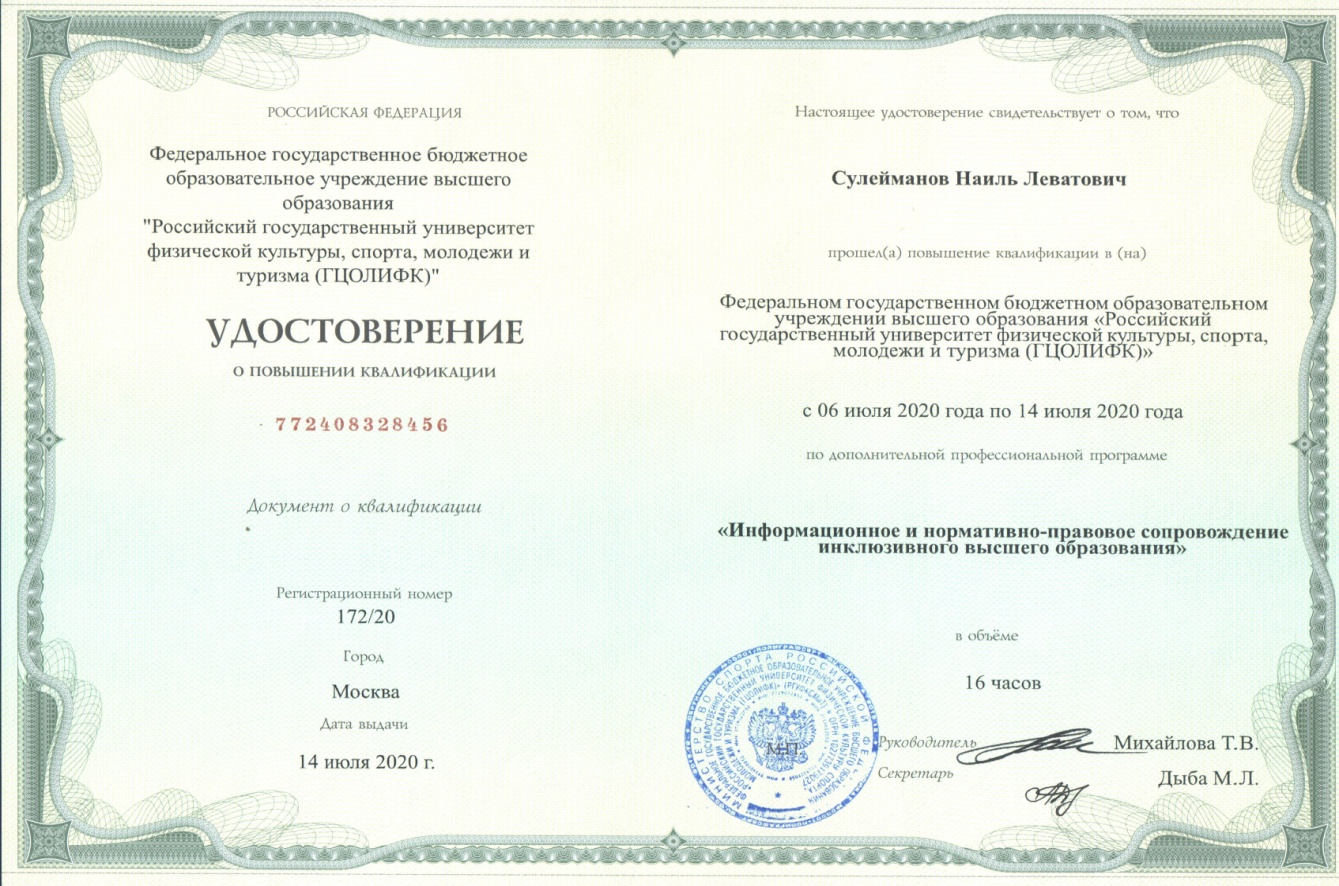 Индекс ХиршаКоличество публикацийЧисло цитированийЧисло самоцитирований5327313